Требования охраны труда и техники безопасности Настоящая инструкция определяет требования охраны труда для конкурсантов и экспертов (далее участники) V Регионального чемпионата профессионального мастерства для людей с инвалидностью «Абилимпикс» в Пермском крае.К работе в качестве участников допускаются лица, не имеющие медицинских противопоказаний. Участники допускаются к самостоятельной работе только после прохождения вводного инструктажа по охране труда. Во время работы на участника могут действовать следующие опасные и вредные производственные факторы: - повышенный уровень статического электричества; - повышенный уровень пульсации светового потока; - повышенное значение напряжения в электрической цепи, замыкание            которой может пройти через тело человека; - напряжение зрения, внимания; - интеллектуальные, эмоциональные нагрузки; - монотонность труда, длительные статические нагрузки; - большой объем информации, обрабатываемой в единицу времени.Участник обязан:- соблюдать правила личной гигиены;           - выполнять требования настоящей инструкции по охране труда и других инструкций, знание которых обязательно в соответствии с должностными обязанностями; - соблюдать противопожарный режим учреждения. О любом происшествии и (или) несчастном случае на рабочем месте необходимо сообщить эксперту, находящемуся на площадке проведения соревнований. Перед началом работы необходимо подготовить рабочую зону для безопасной работы: - проверить оснащенность рабочего места, убрать лишние предметы;- проверить, путем внешнего осмотра, достаточность освещенности. При обнаружении каких-либо недостатков и неисправностей сообщить об этом техническому эксперту и не приступать к работе до их устранения. Участник должен выполнять только ту работу, по которой прошел обучение и инструктаж по охране труда.  Во время работы необходимо содержать в чистоте и порядке рабочую зону, не захламлять ее. На рабочем месте запрещается: - качаться на кресле (стуле); - вставать ногами на офисные кресла и любую другую подвижную мебель; 
- использовать не по назначению канцелярские принадлежности, оргтехнику и другие приборы; - прикасаться мокрыми руками к оргтехнике и другим электроприборам; - натягивать и перегибать питающие кабели электроприборов и техники; - разбирать оргтехнику и другие приборы, заниматься их ремонтом; - закрывать вентиляционные отверстия оргтехники бумагой и другими предметами. При перерывах в подаче электроэнергии необходимо отключать от электросети все электрооборудование.  При работе с персональным компьютером руководствоваться требованиями «Инструкции по охране труда для пользователей персональных компьютеров и видеодисплейных терминалов. И 014-2014».  Во всех случаях обнаружения обрыва проводов питания, неисправности заземления и других повреждений электрооборудования, появления несвойственных звуков (шума), запаха гари немедленно отключить питание и сообщить об аварийной ситуации эксперту.  При травмировании, отравлении или внезапном заболевании прекратить работу, немедленно известить эксперта, организовать первую доврачебную помощь или вызвать скорую медицинскую помощь.  При возгорании оборудования отключить питание и принять меры к тушению очага пожара имеющимися средствами пожаротушения, сообщить о происшествии эксперту, при необходимости, вызвать пожарную команду по телефону – 01.  Привести в порядок рабочее место.  Выключить оргтехнику и другое электрооборудование. Обо всех неисправностях и недостатках во время работы – сообщить эксперту. Требования к участникам Не разрешается пользование любыми видами связи. Участники должны следовать указаниям эксперта в случае обнаружения дефектов оборудования. Участники должны уведомить экспертов о завершении своей работы. Участнику разрешается, при необходимости покинуть рабочую зону, но время выполнения работы не останавливается.V Региональный чемпионат профессионального мастерства для людей с инвалидностью «Абилимпикс» в Пермском крае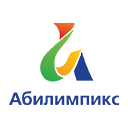 